Konfederace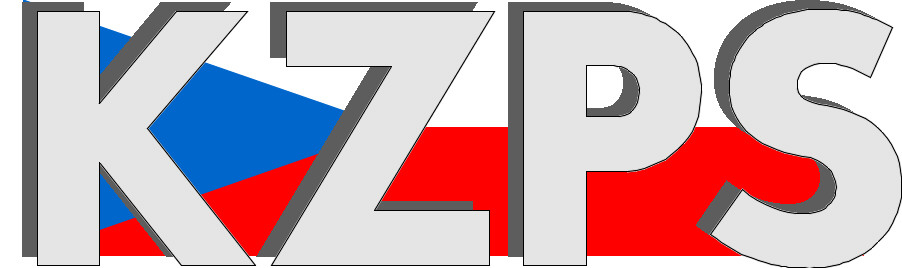 zaměstnavatelských a podnikatelských svazů ČR Sekretariát:	    	 Václavské nám. 21	               tel.: 222 324 985                   	 110 00 Praha 1		               fax: 224 109 374  	            	            mail: kzps@kzps.cz S t a n o v i s k o Konfederace zaměstnavatelských a podnikatelských svazů ČRk „Zprávě o stavu romské menšiny v České republice za rok 2021“V rámci mezirezortního připomínkového řízení jsme obdrželi uvedený návrh. K němu Konfederace zaměstnavatelských a podnikatelských svazů ČR (KZPS ČR) uplatňuje následující zásadní připomínku:Konkrétní připomínkaNa str. 58 zprávy je uvedena v seznamu NNO romských a proromských organizací působících v jednotlivých krajích i Diecézní charita Plzeň. Navrhujeme zpřesnit zaměření organizace v rámci této zprávy z původního znění: Ambulantní a terénní forma sociální rehabilitace, sociální práce, komunitní setkávání Na:Ambulantní a terénní forma sociální rehabilitace, potravinová a materiální pomocOdůvodnění: Program Terénní sociální práce a komunitní setkávání již není aktuální.Tato připomínka je zásadní  Kontaktní osoby:Mgr. Petr Hanuš 		e-mail:	petr.hanus@uzs.cz			tek:	608 227 367Dr. Jan Zikeš			e-mail:	zikes@kzps.cz				tel:	222 324 985V Praze dne 28. prosince 2022 										        Jan W i e s n e r		                                                                            			             prezident